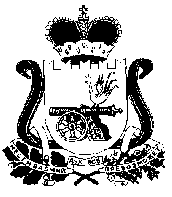 АДМИНИСТРАЦИЯСТОДОЛИЩЕНСКОГО СЕЛЬСКОГО ПОСЕЛЕНИЯПОЧИНКОВСКОГО  РАЙОНА  СМОЛЕНСКОЙ ОБЛАСТИП О С Т А Н О В Л Е Н И Е	от ______2020г.                    № ____	В целях реализации решения Совета депутатов Стодолищенского сельского поселения Починковского района Смоленской области от 12.12.2019 № 48 «О бюджете муниципального образования Стодолищенского сельского поселения  Починковского района Смоленской области на 2020 год и на плановый период 2021 и 2022 годов»  	Администрация Стодолищенского сельского поселения    Починковского района Смоленской области  п о с т а н о в л я е т:	1. Принять к исполнению бюджет муниципального образования Стодолищенского сельского поселения  Починковского района Смоленской области на 2020 год.	2. Установить, что:	2.1. Получатели средств бюджета муниципального образования Стодолищенского сельского поселения Починковского района Смоленской области при заключении муниципальных контрактов (договоров) на поставку товаров, выполнение работ, оказание услуг для муниципальных нужд муниципального образования Стодолищенского сельского поселения Починковского района Смоленской   области (далее – муниципальные контракты (договоры) вправе предусматривать авансовые платежи:- в размере до 100 процентов суммы муниципального контракта (договора), но не более принятых бюджетных обязательств по данному муниципальному контракту (договору) на соответствующий финансовый год, – по муниципальным контрактам (договорам) на услуги почтовой связи; на подписку на печатные издания и на их приобретение; на обучение на курсах повышения квалификации, участие в научных, методических, научно-практических и иных конференциях; на проведение государственной экологической экспертизы; на проведение государственной экспертизы проектной документации и результатов инженерных изысканий; на приобретение авиа- и железнодорожных билетов, билетов для проезда городским и пригородным транспортом; на проживание в жилых помещениях (бронирование и найм жилого помещения) при служебных командировках; по муниципальным контрактам (договорам) на проведение культурно-массовых, спортивных, оздоровительных, социальных и иных мероприятий, на организацию и проведение выставок, конкурсов, фестивалей, заключенным между заказчиком мероприятия (получателем средств бюджета муниципального образования Стодолищенского сельского поселения  Починковского района Смоленской области) и исполнителем, являющимся общественной либо иной организацией, не находящейся в ведении заказчика, в рамках которых исполнитель берет на себя организацию и проведение мероприятия, выставки, конкурса, фестиваля и осуществление всех расходов, связанных с их реализацией;- в размере до 100 процентов стоимости товаров, услуг путем получения денежных средств в подотчет для проведения расчетов наличными денежными средствами:1) для организации и проведения культурно-массовых, спортивных, оздоровительных, социальных мероприятий, на организацию и проведение выставок, конкурсов, фестивалей в рамках собственной деятельности при наличии утвержденных должным образом смет расходов и расчетов потребности в денежных средствах; 2) на оплату услуг мобильной связи из-за отсутствия офиса оператора связи; - в размере до 30 процентов суммы муниципального контракта (договора), но не более 30 процентов принятых бюджетных обязательств по данному муниципальному контракту (договору) на соответствующий финансовый год - по муниципальным контрактам (договорам) на выполнение работ по технической инвентаризации объектов капитального строительства и оказание услуг по предоставлению информации, связанной с техническим учетом объектов капитального строительства; по муниципальным контрактам (договорам) на выполнение проектных и изыскательских работ; по муниципальным контрактам (договорам) на выполнение строительно-монтажных и ремонтных работ; на проведение экспертизы проектно-сметной документации; по муниципальным контрактам (договорам) на выполнение работ по техническому присоединению  к сетям электроснабжения и водоснабжения.2.2. Получатели средств бюджета муниципального образования Стодолищенского сельского поселения  Починковского района Смоленской области осуществляют оплату тепловой энергии и природного газа за фактически потребленное количество в пределах утвержденных лимитов потребления топливно-энергетических ресурсов. Оплата за потребленный объем электрической энергии (мощности) осуществляется в следующем порядке:- не более 70 процентов стоимости договорного объема потребления электрической энергии (мощности) в месяце, за который осуществляется оплата, – до 25-го числа этого месяца;- фактически потребленная в истекшем месяце электрическая энергия (мощность) с учетом средств, ранее внесенных потребителями в качестве оплаты за электрическую энергию (мощность) в расчетном периоде, – до 18-го числа месяца, следующего за месяцем, за который осуществляется оплата.  2.3. Оплата за ГСМ производится безналичным перечислением на расчетный счет Поставщика авансового платежа в размере 30% от суммы в течение 10 (десяти) дней с момента выставления счета, далее по факту поставки ГСМ с отсрочкой платежа до 25 (двадцать пятого) числа месяца, следующего за отчетным. Погашение авансового платежа осуществляется поэтапно по мере предоставления Поставщиком документов. Датой оплаты считается дата поступления денежных средств на расчетный счет Поставщика.2.4. 100 процентная оплата работ по проведению экспертизы проектно-сметной документации.3. Настоящее постановление распространяет свои действия на  правоотношения возникшие с 1 января 2020 года. Глава муниципального образованияСтодолищенского сельского поселенияПочинковского района Смоленской области                                Л.В. Зиновьева      О мерах по реализации решения Совета депутатов Стодолищенского сельского поселения   Починковского района Смоленской области от 12.12.2019 № 48 «О бюджете муниципального образования Стодолищенского сельского поселения  Починковского района Смоленской области на 2020 год и на плановый период 2021 и 2022 годов» 